ФОРМИРОВАНИЕ  И АКТИВИЗАЦИЯ ПОЗНАВАТЕЛЬНОЙ ДЕЯТЕЛЬНОСТИ  ОБУЧАЮЩИХСЯ  С ОВЗ НА ОСНОВЕ КОРРЕКЦИОННЫХ УПРАЖНЕНИЙ  НА УРОКАХ ПИСЬМА И РАЗВИТИЯ РЕЧИЕщё на этапе подготовки к уроку у каждого учителя возникает вопрос: «Как организовать урок, чтобы учащиеся получили не только знания, но и заинтересовались предметом обучения?».  При работе с обучающимися с ограниченными возможностями здоровья данный вопрос  более  актуален, поскольку их познавательная деятельность менее активна.  В решении данной проблемы поможет  индивидуальный и дифференцированный подход с использованием чётко продуманных  методов и приёмов для изложения учебного материала.   В своей практике   на  уроках  письма и развития речи  применяю различные  методы и приёмы с эффективно «работающими» упражнениями, реализовать которые помогает интерактивная доска с программой  Mimio. Такой метод наглядности делает урок динамичным и стимулирует развитие  познавательной деятельности, повышает мотивацию учащихся. Приведу несколько фрагментов уроков письма и развития речи с применением  «работающих» упражнений. При изучении темы «Третье склонение имён существительных» использовала  упражнение на выработку зрительного восприятия и логического мышления. 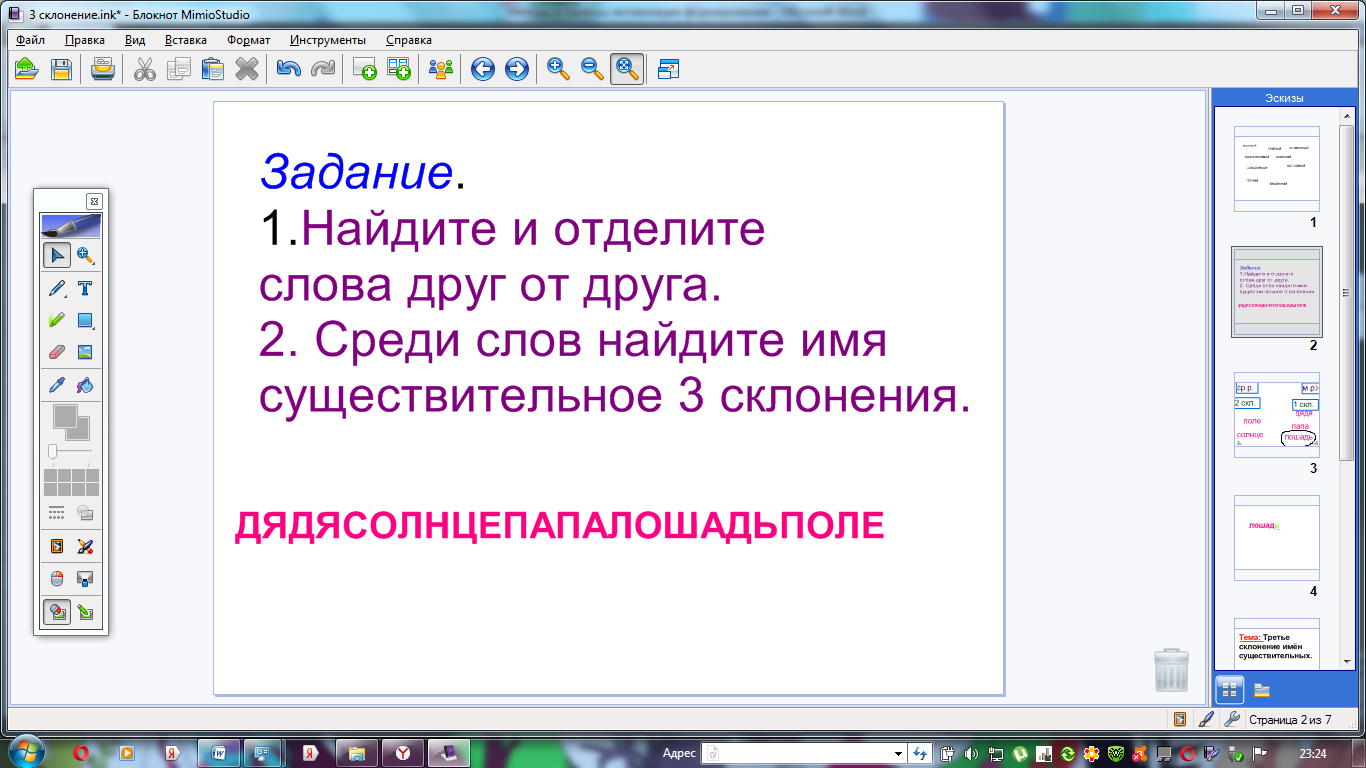 Обучающие  в групповой работе закрепили знания по теме «Третье склонение имён существительных»  упражнением на  развитие мыслительной деятельности, памяти и внимания.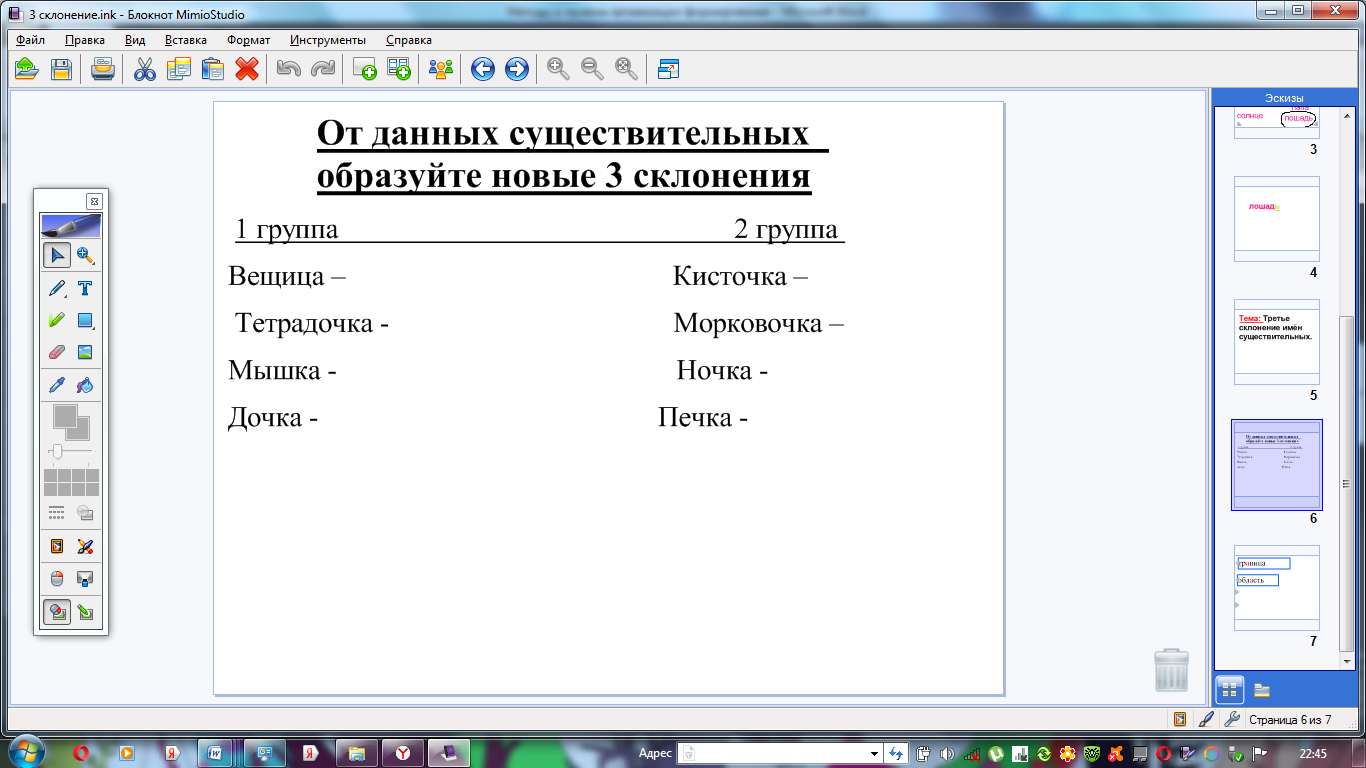 При изучении  окончаний прилагательных мужского и среднего рода  применила  упражнение на соотнесении слов со схемой. Это  упражнение направлено на развитие зрительного внимания и логического мышления. 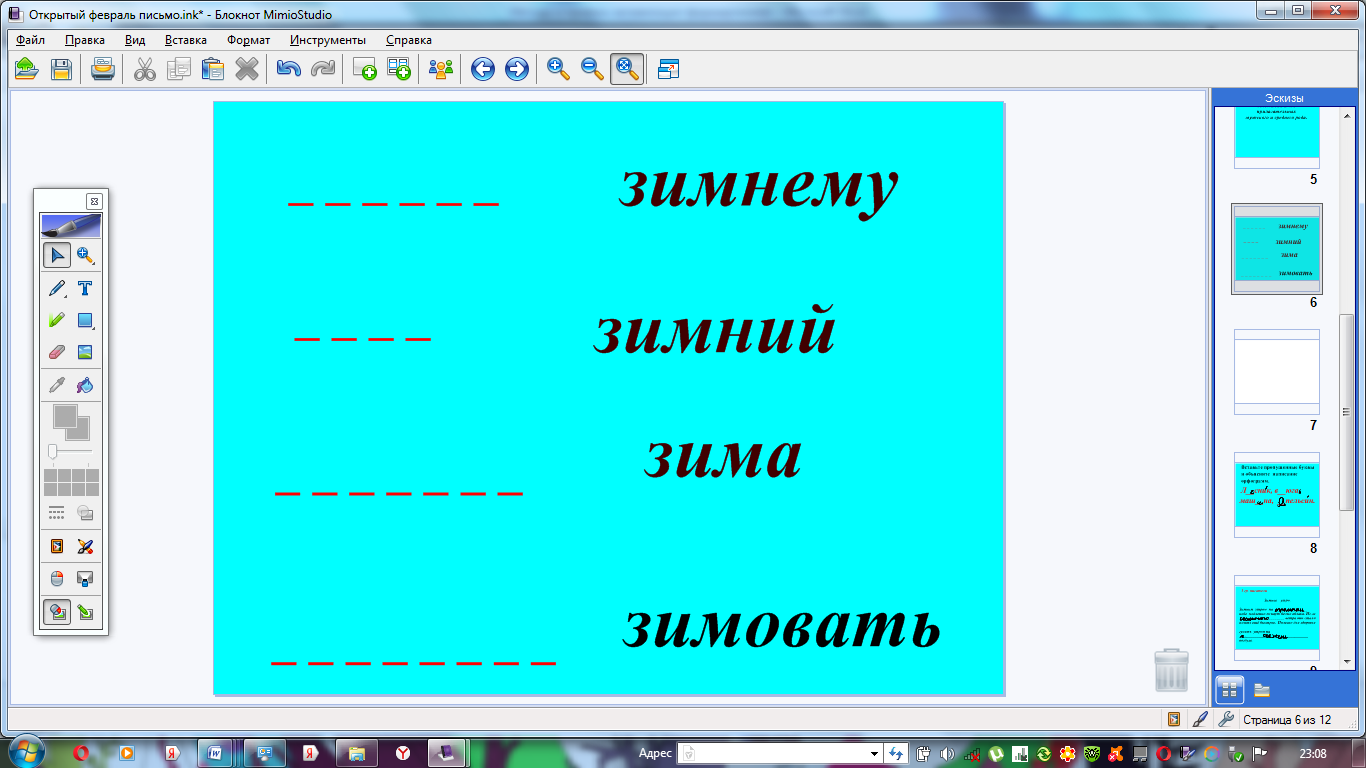 Для развития орфографической зоркости  обучающихся на  каждом уроке провожу орфографическую минутку.  Беседа по профилактике правонарушений среди несовершеннолетних. «Мы в ответе за свои поступки»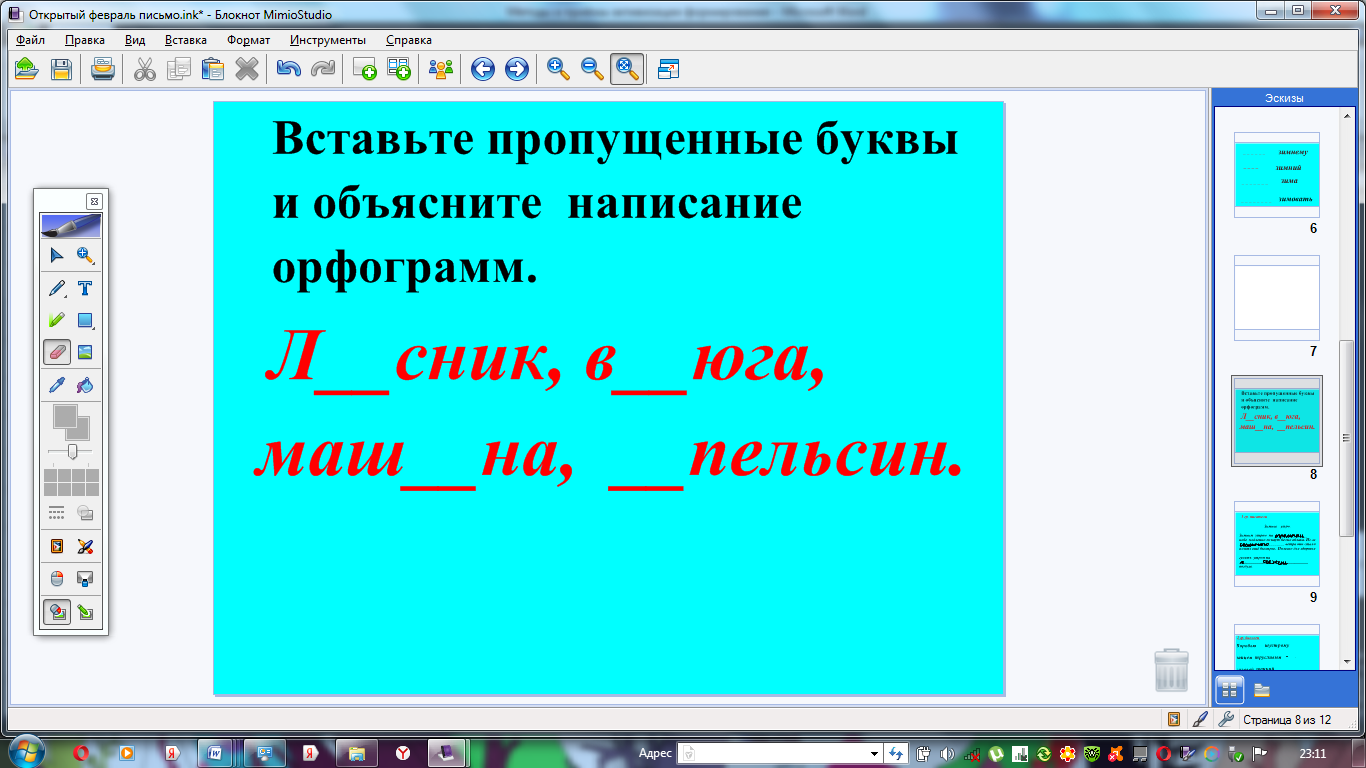 Для оживлённого интереса обучающихся, исходя из опыта работы, урок должен проходить  в некой игровой форме с использованием ИКТ и  чередованием методов и приёмов во время урока. 